Игры, помогающие развивать навыки общения.Рассмотрим примеры игр способствующих развитию основных умений общаться, которые родители могут провести дома индивидуально со своим ребенком. Эти игры можно разделить на несколько различных направлений:1 направление – «Я и мое тело».Эти упражнения направлены на преодоление замкнутости, пассивности, скованности детей, а также двигательное раскрепощение. Это важно, т.к. только физически свободно чувствующий себя ребенок спокоен и психологически защищен.Игра «Походки»Ребенку предлагается изобразить походки различных людей и животных, например, походить как клоун в цирке, как лев, как котенок и т.д.Затем вы можете предложить ребенку загадать какого-либо животного и походить его походкой, а вы по походке постараетесь угадать, кого ребенок хотел изобразить.Игра «Колпак мой треугольный» Играющие сидят друг напротив друга. По очереди, начиная с взрослого, произносят по одному слову из фразы: «Колпак мой треугольный, мой треугольный колпак. А если не треугольный, то это не мой колпак». После этого фраза повторяется снова, но тот, кому выпадет говорить слово «колпак» заменяют его жестом (например, 2 легких хлопка ладошкой по своей голове). В следующий раз уже заменяются 2 слова: слово «колпак» и слово «мой» (показать рукой на себя). С каждым разом играющие произносят на одно слово меньше, а «показывают» на одно больше. В завершающем повторе изображают только жестами всю фразу.2 направление – «Я и мой язык».Игры, направленные на развитие языка жестов, мимики и пантомимики, на понимание того, что кроме речевых, существуют и другие средства общения.Игра «Через стекло»Ребенку предлагается сказать что-либо взрослому жестами, представив, что они отделены друг от друга стеклом, через которое не проникают звуки. Тему для разговора можно предложить, например: «Ты забыл надеть шапку, а на улице очень холодно».3 направление – «Я и мои эмоции».Игры, направленные на знакомство с эмоциями человека, осознания своих эмоций, а также на распознавание эмоциональных реакций других людей и развитие умения адекватно выражать свои эмоции.Игра «Дневник настроений»Заведите вместе с ребенком «дневник его настроений», в котором вы каждый день вместе с ним будете отмечать его настроение. Если оно в течение дня меняется, то сделайте несколько отметок. Вводятся условные обозначения:Веселое радостное настроение ,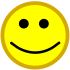 Немножко грустно, хочется помолчать, подумать о чем-нибудь,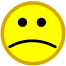 Грустно и скучно, хочется плакать.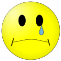 Вы можете вместе с ребенком придумать свои обозначения или расширить эти.Дневник настроений усиливает внимание к своим эмоциям, настроению, дает осознание своего эмоционального состояния и умение выразить его словами.4 направление – «Я и Я»Здесь собраны упражнения, направленные на развитие внимания ребенка к самому себе, своим чувствам, переживаниям.Игра «Рисуем себя»Ребенку предлагается нарисовать цветными карандашами себя. После рисования обсудите вместе с малышом, что ему нравиться и не нравиться в себе и в своем изображении, почему. А затем попросить нарисовать ребенка себя, когда он вырастет.Игра «Конкурс хвастунов»Взрослый предлагает ребенку посоревноваться в умении хвастаться. Они хвастаются по очереди, например, один говорит «Я красивая», другой: «А я смелый» и т.д. Необходимо стремиться к тому, чтобы сказать про себя как можно больше хорошего.5 направление – «Я и другие».Игры, направленные на развитие у детей навыков совместной деятельности, чувства общности, понимания индивидуальных особенностей других людей, формирование внимательного, доброжелательного отношения к людям и друг к другу.Игра «Слепой и поводырь»Ребенку завязываются глаза. Родитель должен водить «слепого» по комнате, преодолевая вместе с ним различные препятствия. Важно показать и помочь почувствовать ту ответственность, которую несет ведущий за состояние и благополучие ведомого. Затем поменяйтесь местами.Правила воспитания общительного ребенка.Данные игры непременно помогут ребенку, однако родителям необходимо помнить, что неправильное воспитание и стиль общения может нивелировать полученный результат от игр. Поэтому родителям необходимо помнить: От повторяющихся знаков приветствия, одобрения, любви и принятия у ребенка складывается ощущение: «со мной все в порядке», «Я - хороший ребенок». От сигналов осуждения, недовольства, критики – ощущение «со мной что-то не так», «я – плохой».Душевная копилка ребенка работает день и ночь ее ценность зависит от того, что мы туда бросаем.Научиться слушать своего ребенка в радости и в горести.Даже требования, которые вы предъявляете своему ребенку, должны быть наполнены любовью и надеждой.Наказывая своего ребенка, оставайтесь рядом с ним, не избегайте общения с ним.Станьте для своего ребенка примером для подражания в проявлении положительных эмоций по отношению к членам своей семьи и к другим людям.Обнимайте и целуйте своего ребенка в любом возрасте.Не разговаривайте со своим ребенком с равнодушным и безразличным лицом.Проводите со своим ребенком достаточное количество времени, и не сетуйте на то, что у вас этого времени нет.Заводите в семье свои красивые, добрые и светлые ритуалы общения, которые сделают вашу жизнь и жизнь вашего ребенка теплее и радостнее.Вывод. Чаще улыбайтесь, искренняя улыбка поможет снять недоверие, создаст благоприятную обстановку для общения, улыбающийся человек располагает себя к общению, об этом говорю не только я, но и детские рисунки.Теплота и мягкость обращения подбадривают, вселяют уверенность, способствуют развитию привязанности к родителям, друзьям, самому себе. И в сегодняшнем разговоре мне не хотелось бы ставить точку. Возможно, сегодня мы не решим всех проблем по этому вопросу, но если вы задумались, взяли себе на заметку некоторые советы, значит, разговор состоялся.Один мудрец сказал, что человеку дана единственная роскошь. «Единственная настоящая роскошь — это роскошь человеческого общения».Уважаемые родители, общайтесь и будьте счастливы!